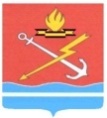 АДМИНИСТРАЦИЯ МУНИЦИПАЛЬНОГО ОБРАЗОВАНИЯ «КИРОВСК» КИРОВСКОГО МУНИЦИПАЛЬНОГО РАЙОНА ЛЕНИНГРАДСКОЙ ОБЛАСТИП О С Т А Н О В Л Е Н И Еот 25 ноября 2020 года № 856О признании утратившим силу постановления администрации МО «Кировск»  от 09 сентября 2016 года № 594 «Об утверждении Административного регламента муниципальной услуги «Предоставление информации о времени и месте театральных представлений, филармонических и эстрадных концертов и гастрольных мероприятий театров и филармоний, киносеансов, анонсы данных мероприятий»	Руководствуясь Федеральным законом от 27 июля 2010 года № 210-ФЗ «Об организации предоставления государственных и муниципальных услуг», на основании протокола заседания комиссии по повышению качества и доступности предоставления государственных и муниципальных услуг в Ленинградской области от 29.01.2020 года № П-15/2020, п о с т а н о в л я е т:1. Признать утратившим силу постановление администрации муниципального образования «Кировск» Кировского муниципального района Ленинградской области от 09 сентября 2016 года № 594 «Об утверждении Административного регламента муниципальной услуги «Предоставление информации о времени и месте театральных представлений, филармонических и эстрадных концертов и гастрольных мероприятий театров и филармоний, киносеансов, анонсы данных мероприятий».2. Настоящее постановление подлежит официальному опубликованию в сетевом издании «Неделя нашего города+» и вступает в силу со дня подписания.Глава администрации                                                                     О.Н.КротоваРазослано: дело, прокуратура, регистр НПА, ННГ+	